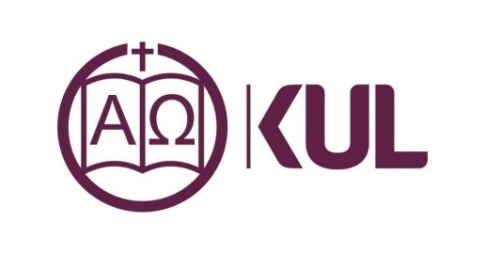 WNIOSEK O DOFINANSOWANIE DZIAŁALNOŚCI NAUKOWEJ 
UDZIAŁ W MIĘDZYNARODOWYCH KONFERENCJACH NAUKOWYCH- STRATEGIA IDUB – 2024 rok - ………………………………………………………Data i podpis wnioskodawcyOŚWIADCZENIE WNIOSKODAWCYOświadczam, że wyrażam zgodę na przetwarzanie danych osobowych w zakresie niezbędnym do przeprowadzenia powyższego postępowania.Oświadczam, że przyznana mi kwota zostanie wydana wyłącznie na zadeklarowany cel.Oświadczam, że w razie uzyskania finansowania nie będę się ubiegać o zwrot kosztów w wysokości większej niż przyznana przez Dyrektora Instytutu.DECYZJA:Kwota dofinansowania: …………………………………Centrum budżetowe: ………………………………………………………………………………IMIĘ I NAZWISKO, 
STOPIEŃ LUB TYTUŁ NAUKOWYADRES E-MAIL, NUMER TELEFONUDYSCYPLINAKATEDRA/SEKCJAKWOTA WNIOSKOWANA KWOTA WNIOSKOWANA NAZWA KONFERENCJINAZWA KONFERENCJIORGANIZATORORGANIZATORTERMINTERMINMIEJSCE MIEJSCE TYTUŁ oraz FORMA WYSTĄPIENIATYTUŁ oraz FORMA WYSTĄPIENIAKOSZTORYSKOSZTORYSKOSZTORYSKOSZTORYSKOSZTORYSKOSZTORYSWydatek - opisWydatek - opisWydatek - opiskalkulacja kosztówkalkulacja kosztówwnioskowana kwotaWydatek - opisWydatek - opisWydatek - opisilośćcenawnioskowana kwotaKOSZTY PODRÓŻYKOSZTY POBYTUOPŁATY KONFERENCYJNERAZEM:RAZEM:RAZEM:RAZEM:RAZEM:Data wypełnieniaPodpis wnioskodawcyDataPodpis